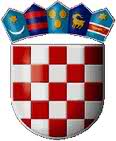 REPUBLIKA HRVATSKA		VARAŽDINSKA ŽUPANIJA   OPĆINA VIDOVEC   OPĆINSKO VIJEĆEKLASA: 351-02/20-01/01URBROJ: 2186/10-01/1-20-03Vidovec, 29. travnja 2020.Na temelju članka 31. Statuta Općine Vidovec („Službeni vjesnik Varaždinske županije“ broj 04/18), a u svezi s člankom 20. stavak 1. Zakona o održivom gospodarenju otpadom („Narodne novine“, broj 94/13, 73/17, 14/19, 89/19), Općinsko vijeće Općine Vidovec na 22. sjednici održanoj 29. travnja 2020. donosi ZAKLJUČAKo usvajanju Izvješća o provedbi  Plana gospodarenja otpadom Općine Vidovec  za razdoblje od 2017. do 2022. godine za 2019. godinuČlanak 1.Usvaja se Izvješće o provedbi Plana gospodarenja otpadom Općine Vidovec za razdoblje od 2017. do 2022. godine za 2019. godinu, KLASA: 351-02/20-01/01, URBROJ: 2186/10-02/1-20-01, od dana 20. ožujka 2020. godine.Članak 2.Izvješće iz članka 1. ovoga Zaključka nalazi se u prilogu i njegov je sastavni dio. Članak 3.Ovaj Zaključak objaviti će se u „Službenom vjesniku Varaždinske županije“.                           OPĆINSKO VIJEĆE OPĆINE VIDOVEC                                                          PREDSJEDNIK                                             Zdravko Pizek